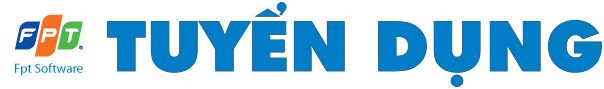 Để đáp ứng nhu cầu phát triển của Công ty, chúng tôi cần tuyển gấp nhân sự, cụ thể như sau:Vị trí:		Lập trình viênMã số:		SE_0212DNNơi làm việc:	Đà NẵngSố lượng:	40Yêu cầu:- Lập trình thành thạo với  JAVA,.NET, C/C++- Tốt nghiệp(hoặc sinh viên  sắp tốt nghiệp đến tháng 7/2012) các trường Đại học, Cao đẳng, Aptech, ... chuyên ngành IT.- Có khả năng đọc hiểu tiếng Anh chuyên ngành.- Phong cách làm việc chuyên nghiệp, có khả năng chịu áp lực công việc.Quyền lợi:Mức lương cạnh tranh, tương xứng với vị trí và đóng góp của bạn;Cơ hội làm việc và thăng tiến trong một môi trường chuyên nghiệp, hiện đại, năng động, đa văn hoá;Và rất nhiều quyền lợi hấp dẫn khác …Hạn nộp hồ sơ:       29/02/2012Hồ sơ bao gồm:      Đơn xin việc và sơ yếu lý lịch ghi rõ điện thoại và email liên hệ;      Bản photo ằng, ảng điểm và các chứng chỉ liên quan (nếu có);      2 ảnh (4 x 6) mới chụp trong vòng 6 tháng Gửi trước hồ sơ đính kèm qua email đến: tuyendung@fsoft.com.vn HoặcNộp hồ sơ tại: Quầy Lễ tân, CN Công ty Cổ phần Phần mềm FPT tại Đà NẵngTrụ sở chính:	Tòa nhà FPT, đường số 1, KCN Đà Nẵng, An Đồn, Phường An Hải Bắc, Quận Sơn Trà, Thành phố Đà Nẵng.Điện thoại:  +84 511 3 958 777 ; Fax: +84 511 3 958 776	(Không hoàn trả hồ sơ)	